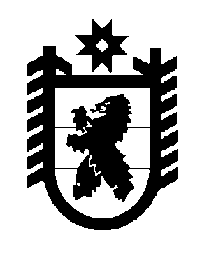 Российская Федерация Республика Карелия    ПРАВИТЕЛЬСТВО РЕСПУБЛИКИ КАРЕЛИЯРАСПОРЯЖЕНИЕ                                    от 3 июня 2016 года № 416р-П г. Петрозаводск В соответствии со статьей 10 Закона Республики Карелия 
от 24 декабря 2015 года № 1968-ЗРК «О бюджете Республики Карелия 
на 2016 год», распоряжением Правительства Российской Федерации 
от 23 мая 2016 года № 978-р, постановлением Правительства Республики Карелия от 23 марта 2009 года № 57-П «О порядке предоставления иных межбюджетных трансфертов местным бюджетам из бюджета Республики Карелия»:Установить распределение на 2016 год иных межбюджетных трансфертов на реализацию мероприятий региональных программ в сфере дорожного хозяйства по решениям Правительства Российской Федерации согласно приложению.            ГлаваРеспублики  Карелия                                                              А.П. ХудилайненПриложениек распоряжению ПравительстваРеспублики Карелия от 3 июня 2016 года № 416р-ПРаспределение на 2016 год иных межбюджетных трансфертов на реализацию 
мероприятий региональных программ в сфере дорожного хозяйства 
по решениям Правительства Российской Федерации(тыс. рублей)_______________Муниципальное образованиеСуммаПетрозаводский городской округ450 000Итого450 000 